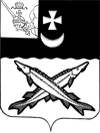 КОНТРОЛЬНО-СЧЕТНАЯ  КОМИССИЯ БЕЛОЗЕРСКОГО МУНИЦИПАЛЬНОГО РАЙОНАЗАКЛЮЧЕНИЕ              КОНТРОЛЬНО-СЧЕТНОЙ КОМИССИИБЕЛОЗЕРСКОГО МУНИЦИПАЛЬНОГО РАЙОНА  НА  ПРОЕКТРЕШЕНИЯ  «О БЮДЖЕТЕ МУНИЦИПАЛЬНОГО  ОБРАЗОВАНИЯ «ГОРОД БЕЛОЗЕРСК» НА 2020 ГОД И ПЛАНОВЫЙ ПЕРИОД 2021 и 2022 ГОДОВ»ОБЩИЕ ПОЛОЖЕНИЯ                                                                                                       29.11.2019             1.1.Заключение контрольно-счетной комиссии Белозерского муниципального района на проект решения  Совета города Белозерск «О бюджете муниципального образования на 2020 год и плановый период 2021 и 2022 годов»  подготовлено в соответствии с Бюджетным кодексом Российской Федерации (далее – Бюджетный кодекс), Положением о бюджетном процессе в муниципальном образовании «Город Белозерск» от 28.02.2019  № 5 (далее  - Положение о бюджетном процессе), Положением о контрольно-счетной  комиссии Белозерского муниципального района  от 27.02.2008 № 50 (с учетом внесенных изменений и дополнений). 1.2. Проект решения  представлен   Главой города Белозерск в срок,  установленный  статьей 185 Бюджетного кодекса РФ и статьей  4  раздела 5 Положения о бюджетном процессе.             1.3.  В соответствии  с пунктом 4 статьи 169 Бюджетного кодекса  и пунктом 1 статьи 3 Положения о бюджетном процессе  проект бюджета  составлен сроком на три года (финансовый год и плановый период).           Разработчиком проекта, в соответствии с заключенным Соглашением о передаче  полномочий по организации формирования, утверждения, исполнения бюджета поселения и по организации работы по установлению, изменению и отмене местных налогов и сборов поселения (ст.2), является Финансовое управление  Белозерского муниципального района.    При подготовке заключения проанализированы основные направления бюджетной, налоговой и долговой политики в муниципальном образовании «Город Белозерск» на 2020 год и плановый период 2021 и 2022 годов,  показатели прогноза социально-экономического развития муниципального образования «Город Белозерск» на 20020-2022 годы,  проект  решения Совета города Белозерск «О бюджете муниципального образования «Город Белозерск» на 2020 год и плановый период 2021 и 2022 годов».  Использованы материалы экспертно-аналитических мероприятий, проведенных контрольно-счетной комиссией Белозерского муниципального района в 2019 году  (далее - контрольно-счетная комиссия района).При проведении экспертизы поставлена задача: дать заключение о целесообразности принятия представленного проекта решения при условии содержания положительных отзывов по следующим вопросам:-	соответствует ли проект бюджета требованиям бюджетного законодательства (в том числе нормативных правовых актов, принятых администрацией городского поселения);- 	является ли план поступления доходов достаточно достоверным для того, чтобы обеспечить поступление всех ожидаемых доходов в очередном финансовом  году;-	не несет ли проект бюджета существенных рисков для финансовой устойчивости бюджета городского поселения и стабильного предоставления бюджетных (муниципальных) услуг.          Анализ соответствия проекта  бюджета «О бюджете муниципального образования «Город Белозерск» на 2020 год и плановый период 2021 и 2022 годов» (далее городской бюджет на 2020 год и плановый период) - , документов и материалов, представленных одновременно с ним, Бюджетному кодексу, Положению о бюджетном процессе   и иным  нормативным правовым актам показал, что:         Проект  бюджета содержит основные характеристики и показатели бюджета поселения, которые определены статьей 184.1 Бюджетного кодекса Российской Федерации.         Перечень документов и материалов, представленных одновременно с проектом бюджета поселения, в целом соответствует статье 184.2 Бюджетного кодекса.          Перечень утверждаемых в проекте доходов соответствует  статьям 41, 42, 61, 61.2 Бюджетного кодекса.         Расходы городского бюджета, предусмотренные проектом, сформированы в соответствии с требованиями статьи 65 Бюджетного кодекса.         Пунктами 1,2,3 текстовой части проекта решения предлагается утвердить основные характеристики городского бюджета на 2020 год и плановый период , что соответствует п.1 ст.184.1 Бюджетного кодекса.         Пунктом 4 текстовой части проекта решения о бюджете и приложением 1 к проекту предлагается утвердить источники внутреннего финансирования дефицита городского бюджета на 2020 год и плановый период, что соответствует п. 3 статьи 184.1 Бюджетного кодекса.        Пунктом 5 текстовой части проекта решения и приложением 2 к проекту предлагается утвердить объем доходов городского бюджета на 2020 год и плановый период, что соответствует п.1 статьи 184.1 Бюджетного кодекса.         Пунктом 6 текстовой части проекта решения и приложениями 3 и 4 к проекту предлагается утвердить перечень и коды главных администраторов доходов городского бюджета и закрепляемые за ними виды (подвиды) доходов бюджета муниципального образования, а также перечень главных администраторов источников внутреннего финансирования дефицита городского бюджета, что не противоречит  п. 3 статьи 184.1 Бюджетного кодекса.         Пунктом 7 текстовой части проекта решения и приложениями 5,6,7 к проекту предлагается утвердить распределение бюджетных ассигнований по разделам, подразделам классификации расходов, по разделам, подразделам, целевым статьям, группам и подгруппам видов расходов, а также распределение бюджетных ассигнований по ведомственной структуре расходов на 2020 год и плановый период  годов, что соответствует п. 3 статьи 184.1 Бюджетного кодекса.	Пунктом 7 текстовой части проекта решения и приложением 8 к проекту решения  предлагается  утвердить распределение межбюджетных трансфертов, передаваемых районному бюджету из бюджета города на осуществление части полномочий по решению вопросов  местного значения в соответствии  с заключенными  Соглашениями на 2020 год, что не противоречит ст. 142.5 Бюджетного кодекса РФ.	Пунктом 7 текстовой части проекта решения и приложением 9 к проекту решения  предлагается  утвердить распределение средств на реализацию муниципальных программ на 2020 год и плановый период, что не противоречит ст.179 Бюджетного  кодекса РФ.         Пунктом 8 текстовой части проекта решения предусмотрено, что общий объем бюджетных ассигнований, направляемых на исполнение публичных нормативных обязательств на  2020 год и плановый период, не планируется.           Пунктом 9 текстовой части проекта решения предлагается утвердить общий объем условно утверждаемых расходов бюджета городского поселения на 2021 и 2022 годы в размерах 902,4 тыс. руб. и 1899,8 тыс. руб. соответственно. Требование  п.3 ст.184.1Бюджетного кодекса РФ соблюдено.          Пунктом 10 текстовой части проекта решения предлагается установить размер резервного фонда на  2020 год в сумме 100,0 тыс. руб. на плановый период по 100,00 тыс. руб. ежегодно, что составляет 0,1%, 0,5 и 0,5% соответственно от общего объема расходов бюджета. Предлагаемые к утверждению объемы резервного фонда  установлены в соответствии с п.3 ст.81 Бюджетного кодекса.           Пунктами 11 и 12 текстовой части проекта решения предусмотрены объем Дорожного фонда и объем доходов и распределение бюджетных ассигнований Дорожного фонда муниципального образования «Город Белозерск» на 2020 год и плановый период  в размерах 44578,7 тыс. руб., 2332,0 тыс. руб. и 2424,0 тыс. руб. соответственно. Размер Дорожного фонда, утвержденного проектом решения,  соответствует объему расходов, утвержденных по разделу «04» подразделу «09» классификации расходов бюджета, отраженных в приложениях 5,6,7. Объем бюджетных ассигнований Дорожного фонда соответствует требованиям части 5 статьи 179.4 Бюджетного кодекса.	Пунктом 16 проекта решения  предлагается утвердить  верхний предел муниципального  внутреннего долга по состоянию на 01 января 2021 года в сумме 13125,5 тыс. руб., на 01 января 2022 года в сумме 13732,0 тыс. руб., на 01 января 2023 года в сумме 14389,0 тыс. руб. При установлении верхнего предела муниципального внутреннего долга поселения  нарушений ст.107 Бюджетного кодекса не установлено.В соответствии со статьей 111 Бюджетного кодекса   пунктом 17 проекта решения установлен  объем расходов на обслуживание муниципального  долга городского бюджета. Требование об установлении объема расходов на обслуживание муниципального долга, не превышающего 15% объема расходов городского  бюджета, соблюдено. Пунктом 18 проекта решения предоставление муниципальных гарантий не предусматривается.Пунктом 19 проекта решения утверждена программа муниципальных внутренних заимствований на 2020 год и плановый период  согласно приложению 11 к решению. 	В приложении 11 отражено погашение бюджетных кредитов в размере 500,0 тыс. руб. Пунктом 13 проекта решения предусматривается предоставление субсидий  юридическим и физическим лицам в пределах средств, предусмотренных на эти цели, что не противоречит ст. 78 Бюджетного кодекса РФ.  ????????? Порядок запросить Пунктом 15 к проекту решения установлены дополнительные основания для внесения изменений  в сводную бюджетную роспись  городского бюджета, что не противоречит пункту 8 статьи 217 Бюджетного кодекса РФ.         Параметры  бюджета поселения на 2019 год и плановый период 2020 и 2021 годов рассчитаны исходя из показателей, отраженных в прогнозе социально-экономического развития поселения на 2019-2021 годы.         Проектом решения   предлагается утвердить основные характеристики   бюджета поселения:-  на 2019 год:- общий объем доходов в сумме 62264,0 тыс. руб.;- общий объем расходов в сумме 62492,6  тыс. руб.             Дефицит  бюджета поселения  предусмотрен в размере 228,6 тыс. руб.- на 2020 год:общий объем доходов в сумме 28562,9 тыс. рублей,общий объем расходов в сумме 28562,9 тыс. рублей.             Дефицит (профицит) бюджета поселения проектом решения не предусмотрен.- на 2021 год:общий объем доходов в сумме 31442,7 тыс. рублей,общий объем расходов в сумме 31442,7 тыс. рублей.             Дефицит (профицит) бюджета поселения проектом решения не предусмотрен.   В соответствии со ст.184.2. Бюджетного кодекса одновременно с проектом решения о бюджете представлен  реестр источников доходов бюджетов бюджетной системы  Российской Федерации.             В составе документов к проекту решения представлен прогноз социально-экономического развития муниципального образования «Город Белозерск» на 2020-2022 годы.  В соответствие со ст.169 Бюджетного кодекса проект бюджета составляется на основании прогноза социально-экономического развития в целях финансового обеспечения расходных обязательств. В нарушение вышеуказанной статьи   прогноз  социально-экономического развития муниципального образования «Город Белозерск» на 2020-2022 годы  утвержден  постановлением  администрации города Белозерск   15.11.2019 №657 в день предоставления проекта решения  о бюджете муниципального образования «Город Белозерск» на 2020 год и плановый период в представительный орган  муниципального образования и контрольно-счетную комиссию района,  и не мог быть использован при разработке проекта решения о городском бюджете.2.Характеристика доходов бюджета городского поселения  на 2020 год и плановый	 период 2021 и 2022 годовПроектом решения   предлагается утвердить основные характеристики в области доходов городского бюджета: на 2020 год в объеме 82928,8 тыс. руб.; на 2021 год в объеме 35483,8 тыс. руб.; на 2022 год в объеме 35833,7 тыс. руб.Динамика основных показателей по доходам  бюджета по данным отчета об исполнении за 2018 год, утвержденных показателей на 2019 год и прогнозных показателей на 2020 год и плановый период 2021 и 2022 годов  приведена в таблице  (приложении № 1).Налоговые  и неналоговые доходы  бюджета поселения  на 2020 год и плановый период  спрогнозированы с расшифровкой по  классификации доходов бюджетов РФ. По сравнению с общим объемом доходов, предусмотренным бюджетом поселения  на 2019 год  с учетом внесенных изменений  (в сумме 96555,9 тыс. руб.)  в рассматриваемом проекте  решения  предлагается уменьшение   доходной части бюджета на 13627,6 тыс. руб. или на 14,1%.   . Собственная доходная  база (налоговые и неналоговые доходы) проектом бюджета на 2020  год предусмотрена в сумме 26251,0 тыс. руб. или 31,7% от общего дохода.    При этом  налоговые доходы составляют 24277,0 тыс. руб.   или  92,5 % в объеме собственных доходов плановых назначений 2020 года;  неналоговые доходы –1974,0 тыс. рублей или 7,5 % в объеме собственных доходов  плановых назначений 2020 года.  Налоговые доходыНалога на доходы физических лиц в 2020 году планируется получить 14189,0 тыс. руб., что выше ожидаемой оценки 2019 года на 1225,8 тыс. руб. или на 9,5%.  В 2021 году планируется к поступлению в бюджет городского поселения 15337,0 тыс. руб., что выше прогнозной оценки 2020 года на 1148,0 тыс. руб.  или на 8,1%,  в 2022 году – 16559,0 тыс. руб., что выше плановой оценки 2021 года  на  1148,0тыс. руб. или  на 8,0%.При расчете прогноза налога на 2020 год учтено фактическое поступление налога за  предыдущие годы,  с учетом  показателей прогноза социально-экономического развития района по фонду оплаты труда. Объем поступления налога на доходы физических лиц на плановый период 2021 и 2022 годов рассчитан исходя из прогноза налога на 2019 год, скорректированного на коэффициент роста фонда оплаты труда в 2021 и 2022 годах. Акцизы по подакцизным товарам (продукции), производимым на  территории Российской Федерации – планируются к поступлению в  бюджет поселения  в 2020 году в сумме 2267,0 тыс. руб., что выше ожидаемой оценки 2019 года на 49,0 тыс. руб. или на 2,2%.  В 2021 году планируются к поступлению в бюджет городского поселения акцизы в размере 2332,0 тыс. руб., что выше прогнозной оценки 2020 года на 65,0 тыс. руб. или на 2,9%, в 2022 году планируется к поступлению 2424,0 тыс. руб., что выше прогнозной оценки 2021 года на 92,0 тыс. руб. или на 4,0%. Планирование доходов от уплаты акцизов произведено на основании динамики поступления доходов в 2018-2019 годах и установленного проектом закона области «Об областном бюджете на 2020 год и плановый период 2021 и 2022 годов» дифферинцированного норматива отчислений по акцизам муниципальному образованию «Город Белозерск» (0,0489%).  Налог на имущество физических лиц планируется к поступлению в 2020 году в размере 4747,0 тыс. руб., что выше ожидаемой оценки 2019 года на 597,0 тыс. руб.  или на 14,4 %. В 2021 и 2022 годах планируется к поступлению указанного налога  в сумме  4747 тыс. руб., ежегодно, на уровне 2020 года  Согласно пояснительной записке расчет налога на имущество физических лиц произведен в соответствии с требованиями Налогового кодекса, налоговая база определена исходя из кадастровой стоимости объектов налогообложения. В основу расчета заложены отчетные данные формы 5-МН за 2018 год, решения Совета города Белозерск «О налоге на имущество физических лиц», установившие ставки налога на имущество физических лиц.           Земельный налог запланирован на 2020 год в размере 3074,0 тыс. руб., что выше плановых назначений 2019 года на 73,0 тыс. руб. или на 2,4%. В 2021 и 2022 годах планируется к поступлению на уровне прогнозной оценки 2020 года в размерах по  3074,0  тыс. руб. ежегодно.  Расчеты поступления налога на 2020-2022 годы произведены исходя из фактического поступления данного вида налога в 2018 году согласно отчету формы 5-МН.  Из общей суммы планируемых поступлений земельного налога земельный налог с организаций составляет 1596,0 тыс. руб. или 52,0% от общей суммы налога и земельный налог с физических лиц составляет 1478,0 тыс. руб. или 48,0% от общей суммы налога. Доходы по единому сельскохозяйственному налогу  на 2020 год и плановый период не планируются, при этом следует отметить, что в 2018 году поступления  по данному налоговому источнику составили 1,7 тыс. руб., в 2019 году 3,8 тыс. руб.  Доходы  от сельскохозяйственного налога незначительные.Неналоговые доходыОценка обоснованности и достоверности прогнозируемых объемов неналоговых доходов на 2020 год и плановый период 2021 и 2022 годов произведена исходя из положений Бюджетного кодекса, иных нормативных правовых актов, прогнозных показателей главных администраторов доходов городского и районного бюджетов.Поступление в  бюджет поселения   неналоговых доходов в 2020 году планируется в сумме 1924,0 тыс. руб. в 2021-2022 годы  ожидается ежегодно в размере по 1974,0 тыс. руб.  Поступление доходов от использования имущества, находящегося в муниципальной собственности в 2020 году предусмотрено в размере 1739,0 тыс. руб., что ниже ожидаемой оценки 2019 года на 80,0 тыс. руб.Поступление указанных доходов в 2021 и 2022 годах планируется в размерах по 1789,0 тыс. руб. ежегодно, что выше плановой оценки 2020 года на 50,0 тыс. руб. или 2,9%.В составе вышеуказанных доходов планируются следующие источники: - доходы в виде  арендной платы за земельные участки, государственная собственность на которые не разграничена и которые расположены в границах городских поселений, а также средства от продажи права на заключение договоров аренды указанных земельных участков  планируются  в 2020 году в сумме 750,0 тыс. руб. со снижением на 10,0 тыс. руб. к плановым показателям  2019 года.  В 2021  году планируется к поступлению  895,0 тыс. руб.  или на 145,0 тыс. руб. больше 2020 года, в 2022 году на уровне 2021 года.По прогнозной оценке главного  администратора доходы в 2020 году по данному источнику составит   750,0 тыс. руб.  в плановом периоде  по 895,0 тыс. руб.  ежегодно.  Из пояснений  главного администратора доходов следует, что   незначительный рост  доходов по данному источнику  планируется в связи с введением  новой кадастровой стоимостью земельных участков.           - доходы от сдачи в аренду имущества, составляющего казну городских поселений (за исключением земельных участков) планируются к поступлению в 2020-2022 годах в размерах по  58,0 тыс. руб. ежегодно, что ниже утвержденных бюджетных назначений  2019 года на 93,0 тыс. руб. Исходя из пояснительной записки следует, что расчет поступления доходов от сдачи в аренду имущества, составляющего казну городских поселений,  составлен на основании данных о действующих и планируемых к заключению договорах аренды.  Согласно представленным данным договоры аренды имущества заключены с ООО «Жилищник», ООО «Звезда». - доходы, получаемые  в виде арендной платы, а также  средства от продажи права на заключение  договоров аренды за земли, находящиеся в собственности городских поселений (за исключением земельных участков муниципальных бюджетных и автономных учреждений) планируются к поступлению в 2020 году и плановом периоде по 4,0 тыс. руб. ежегодно.  По прогнозной оценке главного  администратора доходы в 2020 году  и плановом периоде по данному источнику составит по   11,3  тыс. руб.  ежегодно (согласно представленным данным заключены  2 договора с ООО «Звезда» и   договор с физическим лицом Бороздиным  А.А).             - прочие поступления от использования имущества, находящегося в собственности городских поселений (за исключением имущества муниципальных бюджетных и автономных учреждений, а также имущества муниципальных унитарных предприятий, в том числе казенных)  планируются  к поступлению в 2020 году в  сумме 927,0 тыс. руб. что выше    плановых показателей   2019 года на 27,0 тыс. рублей  или на 3,0%.  В 2021 и 2020 годы планируется к поступлению по 832,0  тыс. руб.  ежегодно  со снижением к 2020 году на 95,0 тыс. руб.   (плата за наем жилых помещений, находящихся в собственности городского поселения). В состав прочих поступлений от использования имущества, в основном, входит поступление платы за наем жилых помещений муниципального жилого фонда. Плата за наем муниципального жилья взимается с граждан, проживающих в муниципальном жилом фонде муниципального образования и является доходом бюджета городского поселения в соответствии со ст.42 Бюджетного кодекса. Расчет произведен по фактическим начислениям 2019 года.                      Поступление доходов от продажи материальных и нематериальных активов в 2019 году и плановом периоде 2020 и 2021 годов не планируется.Доходы от реализации иного имущества, находящегося в собственности городских поселений (за исключением имущества муниципальных бюджетных и автономных учреждений, а также имущества муниципальных унитарных предприятий, в том числе казенных)  на 2020 - 2022 годы не планируются. По данным отчета об исполнении бюджета муниципального образования «Город Белозерск» за 9 месяцев 2019 года поступления указанного вида доходов не было. Доходы от продажи земельных участков, государственная собственность на которые не разграничена, и которые расположены в границах городских поселений к поступлению в 2020 году прогнозируются в сумме 185,0  тыс. руб., что ниже плановых показателей 2019 года на 5,0 тыс. руб. или на 2,6%. Плановый показатель на  2021 и 2022 годы   составляет  по 185,0  тыс. руб. ежегодно на уровне 2020 года. По данным  главного  администратора  доходы по данному источнику снижаются в связи с   реализацией   закона Вологодской области от 08.04.2015 №3627-ОЗ «О бесплатном предоставлении в собственность отдельным  категориям граждан земельных участков, находящихся в государственной  или муниципальной собственности, на территории Вологодской области».  Расширился перечень категорий, по которым земельные участки  предоставляются бесплатно. 	Поступления от денежных взысканий (штрафов) и иных сумм в возмещение ущерба  на 2020 год планируется в сумме 50,0 тыс. руб. со снижением к 2019 году на 84,0 тыс. руб.   В составе вышеуказанных доходов планируются следующие источники: 	- платежи по искам о возмещении ущерба, а также платежи, уплачиваемые при добровольном возмещении ущерба, причиненного муниципальному имуществу городского поселения (за исключением имущества, закрепленного за муниципальными бюджетными (автономными) учреждениями, унитарными предприятиями) в сумме 40,0 тыс. руб.Из пояснительной записки следует, что  плановые показатели  прогнозируются на основании динамики поступления в 2016-2019 годы.  Фактически доходы по указанному источнику в 2017-2019 годы не поступали.  КСК района предлагает планируемый объем средств по вышеуказанному источнику пере5нести в источник «доходы от денежных взысканий (штрафов), поступающие в счет погашения задолженности, образовавшейся до 1 января 2020 года, подлежащие зачислению в бюджет муниципального образования по нормативам, действующим до 1 января 2020 года». Основанием для предлагаемого  перераспределения является   акт контрольного мероприятия по проверке финансово-хозяйственной деятельности  МБУ «Горзаказчик»  и судебные решения. 	- доходы от денежных взысканий (штрафов), поступающие в счет погашения задолженности, образовавшейся до 1 января 2020 года, подлежащие зачислению в бюджет муниципального образования по нормативам, действующим до 1 января 2020 года в сумме 10,0 тыс. руб.	Плановые показатели на 2021 и 2022 годы не установлены. Прочие неналоговые доходы бюджетов городских поселений на период 2020-2022 годы не планируются.Безвозмездные  поступленияПо данным проекта решения  «О бюджете муниципального образования «Город Белозерск» на 2020 год и плановый период 2021 и 2022 годов»   в части безвозмездных поступлений в доход бюджета  в 2020 году поступит 56677,3 тыс. руб., что составит 68,3% от  общего дохода, а именно:- дотации бюджетам городских поселений на выравнивание бюджетной обеспеченности в сумме 2138,0 тыс. руб., что выше плановых показателей 2019 года на 633,5 тыс. руб. или в 1,4 раза.Прогнозная оценка на 2021 год составляет 2116, тыс. руб. со снижением к 2020 году на 22,0 тыс. руб. или на 1,0%, на 2022 год составляет 2319,0 тыс. руб. с увеличением к 2021 году на 203,0 тыс. руб. или на 9,6%;- дотации бюджетам городских поселений на поддержку мер по обеспечению сбалансированности бюджетов  на 2020 год и плановый период не запланированы. Поступления по данному источнику в 2019 году составляют 3919,6 тыс. руб.;- субсидии  бюджетам городских поселений на софинансирование капитальных вложений в объекты муниципальной собственности на 2020 год и плановый период не запланированы. Плановые показатели 2019 года составляют  33950,0 тыс. руб.;- - субсидии  бюджетам городских поселений на поддержку государственных программ субъектов РФ и муниципальных программ  собственности на 2020 год  запланированы в объеме 1805,6 тыс. руб. со снижением к  плановым назначениям  на 3381,7 тыс. руб. Плановые показатели на 2020 и 2021 годы предусмотрены в объемах 1310,1 тыс. руб. и 134,1 тыс. руб. соответственно;- прочие субсидии бюджетам городских поселений  на 2020 год  запланированы в объеме 9713,1 тыс. руб. со снижением к  плановым назначениям  на 2054,1 тыс. руб. Плановые показатели на 2020 и 2021 годы предусмотрены в объемах 4355,6 тыс. руб. ежегодно со снижением к 2020 году на 5357,5 тыс. руб.-  субвенции бюджетам городских поселений на осуществлениепервичного воинского учета на территориях, где отсутствуют военные комиссариаты, на 2020 год  запланированы в сумме   233,9 тыс. руб. со снижением на 227,6 тыс. руб. или в 2,0 раза. Прогнозная оценка на 2021 год составляет 236,1 тыс. руб.  с ростом к уровню 2020 года на 2,2 тыс. руб., на 2022 год составляет 245,0 тыс. руб. с увеличением к 2021 году на 8,9 тыс. руб. или на 3,7%;           - субвенции бюджетам городских  поселений на выполнение передаваемых полномочий субъектов Российской Федерации  на 2020 год и плановый период запланированы  в сумме 2,0 тыс. руб. ежегодно, с ростом к 2019 году на 1,6 тыс. руб. 	- прочие межбюджетные трансферты, передаваемые бюджетам  городских поселений на осуществление части полномочий по решению вопросов местного значения в соответствии с заключенными соглашениями  на 2020 год планируются в объеме 42311,7 тыс. руб. Основанием для планирования  иных межбюджетных трансфертов из районного бюджета  являются  Соглашения   о передаче  иных межбюджетных  трансфертов из районного бюджета бюджету города Белозерска на увеличение бюджетных ассигнований дорожного фонда МО «Город Белозерск»  от 14.11.2019 на сумму 901,7 тыс. руб. и на 41410,0 тыс. руб.Доходы по данному источнику отражены по  коду  бюджетной классификации:156 2 02 40014 13 0000 150 - Межбюджетные трансферты, передаваемые бюджетам городских поселений из бюджетов муниципальных районов на осуществление части полномочий по решению вопросов местного значения в соответствии с заключенными соглашениями.  В соответствии со ст.14 ФЗ  №131-ФЗ дорожная деятельность в отношении автомобильных дорог местного значения в границах населенных пунктов поселения и обеспечение безопасности дорожного движения на них относится к полномочиям городского поселения КСК района считает, что  безвозмездные поступления в виде  прочие  межбюджетные трансферты   на увеличение бюджетных ассигнований дорожного фонда МО «Город Белозерск» следует отражать по коду  бюджетной классификации  156 2 02 45390 13 0000 150 - межбюджетные трансферты, передаваемые бюджетам городских поселений на финансовое обеспечение дорожной деятельности. - поступления от денежных пожертвований, предоставляемых физическими лицами получателями средств бюджетов городских поселений, предусмотрены в размере 152,0 тыс. руб.;- прочие безвозмездные поступления в бюджеты городских поселений в 2020 году составят 321,0 тыс. руб. В их составе отражены денежные пожертвования от юридических лиц.           Плановые показатели на 2020 и 2021 годы не предусмотрены.            В проекте бюджета предусмотрены доходы за счет поступлений от денежных пожертвований, предоставляемых физическими и юридическими лицами  получателям средств бюджетов городских поселений. Городским поселением представлены копии гарантийных  писем, направленных в адрес Департамента внутренней политики Правительства Вологодской области  и копии договоров благотворительного пожертвования с физическими и юридическими лицами на софинансирование восьми общественно значимых проектов в рамках реализации проекта «Народный бюджет».     Безвозмездные поступления,  планируемые  проектом бюджета на 2020 год и плановый период 2021 и 2022 годов,   в виде  дотаций, субсидий и субвенций из бюджетов других уровней  зависят от   предусмотренных    на 2020-2022 годы межбюджетных трансфертов для муниципального образования и отражены в проекте решения о бюджете в полном объеме. 3.Характеристика  расходной части проекта бюджета на 2020 год и плановый период 2021 и 2022 годов             Основные задачи бюджетной политики в области расходов, обозначенные в основных направлениях бюджетной, налоговой и долговой политики  муниципального образования «Город Белозерск» на 2020 год и плановый период 2021 и 2022 годов,  утвержденных постановлением  администрации города Белозерск от 30.10.2019 №623, сформулированы в соответствии с основными приоритетами бюджетных расходов.	Определены следующие основные задачи бюджетной политики в области расходов:- обеспечение долгосрочной сбалансированности бюджета города Белозерск как базового принципа ответственной бюджетной политики;- создание условий для привлечения инвестиций в экономику поселения в целях его устойчивого развития и повышения конкурентноспособности;- совершенствование муниципального финансового контроля с целью его ориентации на оценку эффективности бюджетных расходов.          Проектом решения предлагается утвердить следующие основные характеристики в области расходов городского бюджета:           на 2020 год в размере 82428,8 тыс. руб.;           на 2021 год в размере 35483,8 тыс. руб.;           на 2022 год в размере 35833,7 тыс. руб.         По сравнению с уточненным бюджетом 2019 года в 2020 году предусмотрено снижение расходов на 16596,1 тыс. руб. или на 16,8%. В 2021 годы расходы запланированы со снижением к 2020 году на 46945,0 тыс. руб. или в 2,3 раза, в 2022 году с увеличением к 2021 году на 349,9 тыс. руб. или на 1,0%.         Динамика расходов  бюджета городского поселения  в 2018- 2022 годах в разрезе по разделам функциональной классификации расходов с учетом внесенных в классификацию изменений представлена в таблице (приложение № 2).         В общем объеме расходов бюджета поселения  на 2020 год  349,0 тыс.  руб. или 0,4% составляют расходы по отраслям социальной сферы (образование,  социальная политика). На 2021 и  2022 годы расходы на социальную сферу планируются в размерах по 320,0 тыс. руб. по 0,9%   от общего объема расходов. ежегодно (социальная политика).  Расходы на социальную сферу составляют незначительную часть в расходах бюджета.           Расходы городского бюджета в соответствии с ведомственной структурой на 2020 год и плановый период 2021 и 2022 годов будет осуществлять один главный распорядитель бюджетных средств.Характеристика расходов по разделам и подразделам классификации расходовПо разделу 0100 «Общегосударственные вопросы» бюджетные ассигнования на 2020 год планируются в сумме 9768,0 тыс.  руб. К уточненным плановым  назначениям  2019 года снижение расходов составит 747,1 тыс. руб. или  7,1%.Распределение расходов осуществляется следующим образом:- 0103 «функционирование законодательных (представительных) органов государственной власти и представительных органов муниципальных образований» - по данному подразделу бюджетные ассигнования на 2020 год и плановый период  не предусмотрены.  Плановые назначения на 2019 год  также не утверждались; - 0104 «функционирование высших исполнительных органов власти субъектов Российской Федерации, местных администраций» – по данному подразделу предусмотрены бюджетные ассигнования  в сумме 5819,4 тыс. руб.  По сравнению с уточненными плановыми назначениями  2019 года расходы по подразделу увеличиваются  на 1309,8 тыс. руб. или на 29,0%.  По данному подразделу планируются расходы на оплату труда муниципальным служащим (согласно штатному расписанию в  объеме 100% в сумме 3118,3 тыс. руб.) На закупку товаров, работ, услуг планируется 1528,8 тыс. руб. Средства на осуществление полномочий (по торговле и предпринимательству, внутреннему финансовому контролю, правовому обеспечению, в части определения поставщиков при осуществлении закупок, полномочий в соответствии с пп. 20,21 п.1 ст.14 ФЗ №131-ФЗ, в сфере информационных технологий и защиты информации), а также на уплату налогов, сборов и иных платежей запланированы в размере 1172,3 тыс. руб.             Расходы на оплату труда муниципальных служащих и должностных лиц не превышают норматив, установленный постановлением Правительства Вологодской области  от 28.07.2008 №1416 «Об утверждении норматива формирования расходов на оплату труда в органах местного самоуправления муниципальных образований области» в размере 5250,0 тыс. руб.- 0106 «обеспечение деятельности финансовых органов и органов финансового контроля»  – по данному подразделу предусматриваются бюджетные ассигнования в сумме 78,2 тыс. руб. Данные средства будут переданы в рамках 3х стороннего Соглашения о передаче полномочий по  осуществлению внешнего муниципального финансового контроля контрольно-счетной комиссии  района. Объем средств на 2020 год запланирован  со снижением к  уровню 2019 года на 2,4 тыс. руб.;    -  0111 «резервные фонды» –   по данному  подразделу  на 2020 год  предусмотрены  в сумме 100,0 тыс. руб.  со снижением к уровню 2019 года на 1510,8 тыс. руб.  Плановые показатели на 2020-2021 годы  составили  по 200,0 тыс. руб. ежегодно. Расходование средств резервного фонда  предусмотрено Положением о резервном фонде, утвержденным постановлением администрации города Белозерск от 29.10.2013 №300;- 0113 «другие общегосударственные вопросы» на 2020 год предлагаются к утверждению расходы в сумме 3770,4 тыс. руб. По сравнению с плановыми назначениями 2019 года расходы на общегосударственные вопросы снизились на 543,7 тыс. руб. или  на 12,6%. Расходы по данному подразделу запланированы на передачу полномочий на уровень района в размере 2133,5 тыс. руб., на осуществление полномочий в сфере административных отношений 2,0 тыс. руб., на оплату судебных решений, налоговых платежей 280,0 тыс. руб.,  расходы по оценке имущества, на инвентаризацию дворовых территорий, содержание муниципального жилого фонда. Плановые показатели по разделу «Общегосударственные вопросы» на 2021 и 2022 годы составляют по 7263,0 тыс. руб. или 74,4% от плановых назначений 2020 года. По разделу 0200 «Национальная оборона» бюджетные ассигнования на 2020 год предусмотрены в размере 233,9 тыс. руб. на осуществление первичного воинского учета на территориях, где отсутствуют военные комиссариаты. По сравнению с планируемым периодом 2019 года расходы снижаются на 227,3 тыс. руб. или в 2,0 раза.  Бюджетные ассигнования по данному подразделу будут осуществляться за счет субвенции из областного бюджета. Плановые показатели по разделу «Национальная оборона» на 2021 год составляют 236,1 тыс. руб. или на 2,2 тыс. руб.  больше 2020 года, на 2022 год 245,0 тыс. руб. или на 8,9 тыс. руб.  больше плановых назначений 2021 года.  Значительное снижение    субвенций из областного бюджета связано с уменьшение  численности  призывников  (по факту данные не совпадают). По разделу 0300 «Национальная безопасность и правоохранительная деятельность» бюджетные ассигнования на 2020 год планируются в сумме 100 тыс.  руб. на обеспечение пожарной безопасности. Расходы  будут осуществляться через  МБУ «Горзаказчик».По сравнению с утвержденными расходами на  2019 год   в связи передачей   финансирования поисково-спасательного отряда на  областной уровень расходы по подразделу 0309 «защита населения и территории от чрезвычайных ситуаций природного и техногенного характера, гражданская оборона»   на 2020 год и плановый период не планируются.  Плановые показатели по разделу «Национальная безопасность и правоохранительная деятельность» на 2021 и 2022 годы составляют по 300,0 тыс. руб., что в 3,0 раза выше   плановых назначений 2020 года. По разделу 0400 «Национальная экономика» бюджетные ассигнования на 2020  год планируются в сумме 44578,7 тыс.  руб. по подразделу  0409 «дорожное хозяйство». Проектом  	предусмотрены средства на содержание, ремонт, реконструкцию и строительство объектов дорожного хозяйства, в том числе:-  2067,0 тыс. руб. на содержание  дорог (Исполнение своих полномочий муниципальное образование будет осуществлять через МБУ «Горзаказчик» за счет собственных средств дорожного фонда);-  200,0 тыс. руб. на мероприятия в сфере дорожного хозяйства за счет собственных средств дорожного фонда;- 901,7 тыс. руб. на осуществление дорожной деятельности в отношении автомобильных дорог  общего пользования местного значения  для обеспечения подъездов к земельным участкам за счет иных межбюджетных трансфертов (из них   средства областного бюджета 892,7 тыс. руб., средства районного бюджета  9,0 тыс. руб.);-  41410,0 тыс. руб.   на  осуществление дорожной деятельности за счет  безвозмездных поступлений  из  областного и районного бюджетов (41000,0 тыс. руб. и 410,0 тыс. руб. соответственно).  Расходование средств будет осуществляться через  реализацию мероприятий программы «Комплексное развитие транспортной инфраструктуры МО «Город Белозерск» Белозерского муниципального района на 2019-2025 годы.           Показатели по разделу «Национальная экономика» на 2021 – 2022 годы планируются за счет собственных  средств    дорожного фонда 2332,0 тыс. руб. и 2424,0 тыс. руб. соответственно.           По разделу 0500 «Жилищно-коммунальное хозяйство» на 2020  год средства  предусмотрены в размере 27238,1 тыс. руб. По сравнению с уточненными плановыми расходами 2019 года в 2020 году расходы сокращаются  на 39685,2 тыс. руб. или в 2,5 раза.           Распределение расходов по подразделам следующее: - по подразделу «жилищное хозяйство» бюджетные ассигнования на 2020 год  планируются в размере 1055,0, что выше  плановых назначений 2019 года на 220,0 тыс. руб. Денежные средства планируется израсходовать на капитальный ремонт муниципального жилого фонда, из них на предоставление субсидий бюджетным учреждениям на иные цели в размере 100,0 тыс. руб., закупку товаров, работ, услуг в целях капитального ремонта муниципального имущества в размере 950,0 тыс. руб. и на прочие закупки для муниципальных нужд в размере 5,0 тыс. руб.          Плановые показатели по подразделу «жилищное хозяйство» на 2021 и 2022 годы предусмотрены в размере по 1505,0 тыс. руб. ежегодно;- по подразделу «коммунальное хозяйство» бюджетные ассигнования планируются в размере 3680 тыс. руб. Планируемые расходы ниже утвержденных расходов 2019 года на 35269,8 тыс. руб. или в 10,6 раза. В составе расходов на коммунальное хозяйство  в 2020 году  предусмотрены расходы на ремонт  и содержание муниципального имущества в сумме 1280,0 тыс. руб. и средства  на возмещение недополученных доходов и возмещение фактически понесенных затрат  ООО «Водоканал»   рамках заключенного концессионного соглашения.        Плановые показатели по подразделу «коммунальное хозяйство» на 2021 и 2022 годах предусмотрены в размерах 7400,0 тыс. руб. ежегодно;- по подразделу «благоустройство» бюджетные ассигнования на 2020 год  планируются в размере 17071,1 тыс. руб. Планируемые расходы ниже утвержденных расходов 2019 года на 6087,0 тыс. руб. или в 2,8 раза. В составе планируемых расходов по благоустройству на 2020 год предусмотрены расходы:-   на организацию уличного освещения, обустройство систем уличного  освещения    в размере 13103,1 тыс. руб.;- на  софинансирование мероприятий по реализации проекта «Народный бюджет» 1525,1 тыс. руб.- на  реализацию муниципальной программы «Формирование современной городской среды на 2018-2022 годы» 2342,9 тыс. руб.,-  субсидия «МУ «Горзаказчик» в размере 100,0 тыс. руб.           Плановые показатели по подразделу «благоустройство» на 2021 и 2022 годы предусмотрены в размерах 8455,3 тыс. руб. и 7176,96 тыс. руб. соответственно;- по подразделу «другие вопросы в области жилищно-коммунального хозяйства» бюджетные ассигнования на 2020 год  планируются в размере 5432,0 тыс. руб., что выше утвержденных расходов 2019 года на 1451,6 тыс. руб. или на 36,5%.   По данному подразделу отражены расходы предусмотренные на обеспечение муниципального задания МУ «Горзаказчик» в сумме 4600,0 тыс. руб.,  на  ликвидацию свалки и  демонтажа фундамента   снесенного аварийного жилого дома в сумме 750,0 тыс. руб.          Плановые показатели по подразделу «благоустройство» на 2021 и 2022 годы предусмотрены в размерах  6570,0  тыс. руб. и 7100,0 тыс. руб. соответственно. 	По разделу 0700 «Образование»Бюджетные ассигнования на 2020 год планируются в сумме 25,1 тыс.  руб. по подразделу 0707 «молодежная политика»,  на уровне  плановых назначений 2019 года..             Плановые показатели по разделу «Образование» на 2020 и 2021 годы не предусмотрены.По разделу 1000 «Социальная политика» бюджетные ассигнования на 2020 год планируются в сумме 320,0 тыс. руб., на уровне 2019 года. Расходы планируются по подразделу «пенсионное обеспечение» на доплату к пенсии муниципальным служащим.            Плановые показатели по подразделу «пенсионное обеспечение» на 2021 и 2022 годы предусмотрены на уровне показателей 2020 года.           По разделу 1200 «Средства массовой информации» бюджетные ассигнования на 2020 год планируются в сумме 160,0 тыс. руб., что выше утвержденных расходов 2019 года на 50,0 тыс. руб. или на 45,5%. Расходы будут направлены на издание газеты «Городской вестник».          Плановые показатели по подразделу «периодическая печать и издательства» на 2021 и 2022 годы предусмотрены по 200,0 тыс. руб. ежегодно.По разделу 1300 «Обслуживание государственного и муниципального долга» бюджетные ассигнования на 2020 год планируются в сумме 5,0 тыс. руб., что ниже утвержденных показателей 2019 года на 4,0 тыс. руб.  Муниципальный внутренний долг городского посления по состоянию на 1 января 2020 года оценивается в объеме 500,0 тыс. руб. Расчет потребности в средствах на обслуживание муниципального долга в материалах к проекту бюджета не представлен, в связи с этим дать реальную оценку потребности в средствах на уплату процентов за пользование кредитом не представляется возможным.             Плановые показатели по разделу «Обслуживание государственного и муниципального долга» на 2021 и 2022 годы не предусмотрены.  Дефицит городского бюджета на 2020 годи плановый период 2021 и 2022 годов           Проектом бюджета на 2020 год утвержден профицит бюджета городского поселения в размере 500,0 тыс. руб. Приложением 1 «Источники внутреннего финансирования дефицита городского бюджета на 2020 год и плановый период 2021 и 2022 годов» предусмотрено погашение бюджетного кредита в размере 500,0 тыс. руб.          Дефицит (профицит) городского бюджета на период 2021 и 2022 годов не утверждается.Публичные нормативные обязательстваВ соответствии с проектом решения о бюджете и соответствующими приложениями к проекту объем бюджетных ассигнований, направляемых на исполнение публичных нормативных обязательств, не планируется.	   Муниципальные  программыФедеральным законом от 28 июня 2014 г. № 183-ФЗ "О внесении изменений в статьи 179 и 184.1 Бюджетного кодекса Российской Федерации" устанавливается обязательность перехода на программный принцип составления бюджетов субъектов Российской Федерации.   Постановлением 	 Главы Белозерского муниципального района  от 10.10.2019 №126  утверждены  основные направлениях бюджетной и налоговой политики Белозерского муниципального района на 2020 год и плановый период 2021 и 2022 годов,  согласно которому   главным инструментом, который призван  обеспечить повышение результативности и эффективности бюджетных расходов,  являются муниципальные программы района.  В целях исполнения статьи  179 Бюджетного кодекса,  постановления   администрации города Белозерск   от 29.06.2016  №214 «Об утверждении  Порядка разработки, реализации и оценки эффективности муниципальных программ муниципального образования «Город Белозерск» (далее - Порядок разработки программ). Постановлением  администрации города Белозерск  от 29.11.2019  №676 «Об утверждении Перечня муниципальных программ  муниципального образования «Город Белозерск» утвержден перечень муниципальных программ, согласно которому в 2020 году планируется   реализация 3 муниципальных программ. Приложением 9  к проекту решения предусмотрено  распределение средств на реализацию  муниципальных  программ на 2020 год и плановый период:- 2020 год в сумме -   46921,6 тыс. рублей или 56,9% от общего объема расходов;- 2021 год в сумме -   4129,8 тыс. рублей или 11,6% от общего объема расходов;- 2022 год в сумме  -  2943,4 тыс. рублей  или 8,2% от общего объема расходов. 	В результате проведенной экспертизы дано заключение:Проект бюджета внесен в установленный срок, содержит   характеристики и предельные значения, предусмотренные Бюджетным кодексом РФ..            Прогноз доходов бюджета в целом достаточно реалистичен. Дефицит бюджета на 2020-2022 годы  не прогнозируется.При формировании проекта бюджета в соответствии с Основными направлениями бюджетной и налоговой политики в целом учтены приоритетные направления в области формирования расходов бюджетаРасходы на оплату труда муниципальных служащих и должностных лиц запланированы в пределах норматива, установленного постановлением Правительства  Вологодской области  от 28.07.2008 №1416 «Об утверждении норматива формирования расходов на оплату труда в органах местного самоуправления».Объем условно утвержденных расходов установлен на 2021 и 2022 годы в соответствии с требованиями ст. 184.1 Бюджетного кодекса.Объем бюджетных ассигнований Дорожного фонда на  2020 год и плановый период сформирован в соответствии со статьей 179.4 Бюджетного кодекса и Положением о дорожном  фонде  муниципального образования «Город Белозерск», утвержденного решением Совета города Белозерск  от 25.12.13  №64.Контрольно-счетная комиссия рекомендует администрации городского поселения:1. Внести изменение в п.п.7.4 пункта 7 проекта решения и в наименование приложения 8 к проекту решения, дополнив  словом; «иные»  межбюджетные трансферты, в соответствии со статьей 142.5 Бюджетного кодекса РФ.	2. Уточнить  в приложении 3 к проекту решения наименование  доходов  бюджета поселения по коду  бюджетной классификации 156 1 16 10030 13 0000 140 в соответствии с Приказом Минфина России от 06.06.2019 № 85н "О Порядке формирования и применения кодов бюджетной классификации Российской Федерации, их структуре и принципах назначения".3. Проанализировать   реальность поступления доходов  по  единому  сельскохозяйственному  налогу  в  2020 году  и плановом периоде   и при необходимости  отразить в проекте решения о городском бюджете на 2020 год и плановый период.	4.  Предусмотреть в приложении 3 к проекту решения    код  бюджетной классификации 156 2 02 45390 13 0000 150 - межбюджетные трансферты, передаваемые бюджетам городских поселений на финансовое обеспечение дорожной деятельности. 	5. Внести изменения в приложения 2, 10 к проекту решения предусмотрев поступление   доходов в виде  иные межбюджетные трансферты   передаваемые бюджетам городских поселений на финансовое обеспечение дорожной деятельности (КБК 156 2 02 45390 13 0000 150). 	6. Предусмотреть в приложении 3 к проекту решения    код  бюджетной классификации 156 2 04 05000 13 0000 150 - Безвозмездные поступления от негосударственных организаций в бюджеты городских поселений.		7.  Внести изменения в приложение 2 к проекту решения   заменив  КБК      «156 2 07 0503013 0000 150 – прочие безвозмездные поступления в бюджеты городских поселений» на «156 2 04 05020 13 0000 150 - Поступления от денежных пожертвований, предоставляемых негосударственными организациями получателям средств бюджетов городских  поселений».	8. По результатам анализа муниципальных программ:- внести изменения в муниципальную программу  «Формирование  современной городской среды на территории  муниципального образования «Город Белозерск» на 2018-2022 годы»  предусмотрев   мероприятие и расходы на  инвентаризацию дворовых территорий, межевание. На основании внесенных изменений в  муниципальную программу   произвести корректировку   проекта решения  о городском бюджете  на 2020 год и плановый период;- внести изменения в «Программу   комплексного развития  транспортной  инфраструктуры муниципального образования «Город Белозерск» отразив изменения внесенные  администрацией  района  в Соглашение  о предоставлении  иных межбюджетных трансфертов из районного  бюджета бюджету города  Белозерска на увеличение бюджетных ассигнований дорожного фонда МО «Город Белозерск»   в части суммы  иных межбюджетных трансфертов и  объектов ремонта.   Внести изменения  в план реализации программы, указав   каждый объект, планируемый к ремонту  отдельным мероприятием.  На основании  изменений в программу и план реализации внести изменения  в проект  решения о городском бюджете на 2020 год и плановый период, предусмотрев  отдельную целевую статью по мероприятиям;-  в приложении 9 к проекту решения  уточнить название программы  комплексного развития  транспортной  инфраструктуры муниципального образования «Город Белозерск» на 2019-2024 годы;- проектом решения о бюджете на 2020 год и плановый период не предусмотрены  бюджетные ассигнования на реализацию муниципальной программы  «Комплексное развитие систем коммунальной инфраструктуры  в сфере водоснабжения и водоотведения муниципального образования «Город Белозерск» Белозерского муниципального района Вологодской области на 2019-2022 годы». Вместе с тем проектом  решения о  городском бюджете  на 2020 год и плановый период  предусматриваются  бюджетные ассигнования  на  предоставление субсидии  юридическому лицу - ООО «Водоканал» на   возмещение недополученных доходов и возмещение фактически понесенных затрат     рамках заключенного концессионного соглашения в сумме 2400,0 тыс. руб. Контрольно-счетная комиссия района  предлагает   отразить вышеуказанные  планируемые расходы в  муниципальной программе и на основании принятого решения произвести корректировку проекта решения о  городском бюджете на 2020 год и плановый период.                   Контрольно-счетная комиссия   рекомендует  Совету города Белозерск при рассмотрении проекта решения учесть заключение  контрольно-счетной комиссии. Председатель  контрольно-счетнойкомиссии района:                                                                                       Н.А.Спажева